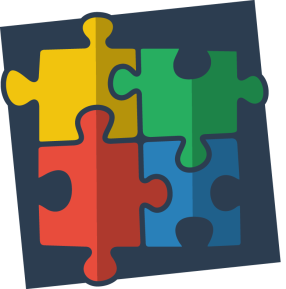 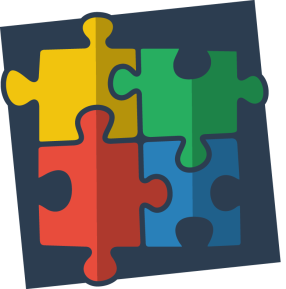 Školní vzdělávací program pro předškolního vzdělávání„Jen se děti rozhlédněte,co je krásy na tom světě!“Obsah školního vzdělávacího programu:1/ Identifikační údaje o MŠ2/ Charakteristika školyHistorie a současnost3/ Podmínky vzděláváníVěcné podmínkyŽivotosprávaPsychosociální podmínkyOrganizace vzděláváníŘízení školyPersonální a pedagogické zajištěníSpoluúčast rodičůPodmínky vzdělávání dětí s SPVPodmínky vzdělávání dětí od dvou do tří let4/ Organizace vzděláváníCharakteristika jednotlivých třídPravidla pro zařazování dětí do jednotlivých třídČinnosti vyžadující souběžné působení pedagogůKritéria pro přijímání dětí do MŠIndividuální vzdělávání dle § 34b školského zákonaAdaptační program5/ Charakteristika ŠVPZaměření školyCíle vzdělávacího programuMetody a formy práceVzdělávání dětí s SPV a dětí nadanýchPreventivní logopedická péčeVzdělávání dětí od dvou do tří let6/ Vzdělávací obsahIntegrované blokyAktivity při MŠ7/ Evaluační systém a pedagogická diagnostika1/ Identifikační údajeNázev:                                       Základní škola a mateřská škola Hradec nad SvitavouAdresa školy:                           Hradec nad Svitavou 496, okr. Svitavy 569 01Ředitelka školy ZŠ a MŠ:       Mgr. Eliška Hartmanová                                                                                           Zástupce ředitele ZŠ:             Mgr. Václav PůlkrábekVedoucí uč. MŠ:                      Petra BačovskáKontakty:                                 461/548 124                                                   736/629 436                                                   731/281 168E-mail:                                      skolahradecns@skolahradecns.czWebové stránky:                    www.skolahradecns.czIČO:                                           71009388IZO:                                           002506734REDIZO:                                    600100499Právní forma:                          příspěvková organizaceKapacita MŠ:                           56 dětíProvozní doba:                       6.00 – 16.15 hodNázev ŠVP:                             „Jen se děti rozhlédněte,  co je krásy na tom světě!“Zřizovatel:                               Obec Hradec nad Svitavou                                                  Hradec nad Svitavou 230, okr. Svitavy 569 01Platnost dokumentu: 1. 9. 2019Vypracovaly: Vedoucí učitelka Petra Bačovská a kolektiv MŠ2/ Charakteristika mateřské školyMateřská škola je příspěvková organizace, jejíž zřizovatelem je obec Hradec nad Svitavou.  Mateřská škola je dvoutřídní, se smíšeným (heterogenním) oddělením s celodenním provozem. Provozní doba mateřské školy je od 6.00–16.15 hod. Kapacita mateřské školy je 56 dětí, třídy se naplňují do počtu 25 dětí /maximálně 28 dětí/. Jednotlivé třídy jsou pojmenovány: BERUŠKY a ŽABIČKY. Mateřská škola je součástí základní školy, obědy probíhají ve školní jídelně, ranní a odpolední svačiny v jednotlivých třídách. Mateřská škola je spádovou školou pro okolní vesnice. Provoz mateřské školy zajišťují 4 kvalifikované učitelky a 1 provozní zaměstnanec. Škola má vlastní tělocvičnu a zahradu, kterou s dětmi využíváme celoročně. Pohyb je jednou ze základních potřeb předškolního dítěte, proto se snažíme dětem poskytnout dostatek prostoru pro pohybové a sportovní aktivity – zdravotní cviky, chůze, běh, poskoky, lezení, házení, chytání, kotoul vpřed, pohybové a taneční hry, hudebně -pohybové hry, hry na sněhu, výuka plavání, lyžování. Zahradě je vybavena herními prvky pro rozvoj obratnosti a odvahy.2.1. HistorieMateřská škola v Hradci nad Svitavou se v srpnu r. 1997 přestěhovala do budovy základní školy a je její součástí. Celý areál budov je vystavěn uprostřed obce, nedaleko obecního úřadu, na křižovatce autobusového spojení z okolních vesnic. Sídlí v samostatném pavilonu, prostředí bylo vhodně uzpůsobeno pro děti předškolního vzdělávání. V roce 2006 byla zahrada vybavena novým zařízením - skluzavkou, průlezkami, domečkem, prolézačkou, vláčkem, koníkem či lavičkami. V r. 2008 bylo obecním úřadem vybudováno nové multifunkční hřiště pro školu a ve volném čase i pro všechny děti a dospělé z obce Hradec nad Svitavou. O prázdninách v r. 2011 bylo zařízení zahrady opraveno. Ve šk.roce 2013/2014 byla zahájena rekonstrukce budovy – výměna oken a zateplení. Ve školním roce 2017/2018 došlo k výměně veškerých zahradních hracích prvků, aby odpovídaly bezpečnostním normám.3/ Podmínky pro předškolní vzděláváním3.1. Věcné (materiální)podmínkyMateřská škola má dostatečně velké prostory, vhodné prostorové uspořádání, které plně vyhovuje různým, skupinovým i individuálním činnostem. Vybavení tříd odpovídá věkovému složení dané třídy a počtu dětí na třídách. Hračky, pomůcky, výtvarný materiál apod. jsou umístěny tak, aby na ně děti dosáhly a mohly si je brát samy po celý den. Pomůcky dle finančních možností jsou postupně doplňovány, aby splňovaly individuální požadavky dětí. Šatny jsou vybaveny úložnými prostory, každé dítě má svoje místo označené značkou. Na školní zahradě jsou herní prvky, které slouží na rozvoj obratnosti, odvahy, hrubé motoriky. Velké zastíněné pískoviště, altán a hřiště určené na míčové hry. Vnitřní i venkovní prostory splňují bezpečnostní i hygienické normy dle platných předpisů.3.2. ŽivotosprávaStrava je připravená ve vlastní školní kuchyni, podává se čerstvá a dostatečně teplá. Děti dostávají plnohodnotnou a vyváženou stravu dle příslušných předpisů. Dbáme na zachování vhodné skladby jídelníčku. Dětem poskytujeme více čerstvého ovoce, zeleniny a luštěnin. Mezi jednotlivými pokrmy jsou dodržovány vhodné intervaly. Děti nikdy do jídla nenutíme, jen se snažíme, aby všechno alespoň ochutnaly a naučily se tak zdravému stravování. Pitný režim je v mateřské škole po celý den i při pobytu na školní zahradě. Dostatečný pitný režim je zajištěn již od rána a v letních měsících je přísun tekutin zajištěn i při pobytu venku. Děti postupně vedeme ke správnému stolování a sebeobsluze u svačin i oběda. Po obědě mají všechny děti možnost si odpočinout při pohádce, relaxační hudbě. S ohledem na počasí a kvalitu ovzduší dodržujeme dostatečný pobyt na čerstvém vzduchu. Pobyt na školní zahradě je střídán s vycházkami po okolí. Při pobytu a hře děti rozvíjí svou tělesnou zdatnost, rychlost, motoriku, koordinaci, samostatnost, odvážnost. Děti mají dostatek volného pohybu nejen na zahradě, ale i v interiérech mateřské školy. Denně jsou zařazovány pohybové aktivity3.3. Psychosociální podmínkyVšichni zaměstnanci mateřské školy vytvářejí dětem takové prostředí, aby se cítily spokojeně, bezpečně a jistě. V dětech rozvíjíme citlivost pro vzájemnou toleranci, ohleduplnost, zdvořilost, vzájemnou podporu a pomoc. V mateřské škole se děti adaptují tak dlouho, jak sami potřebují, aby dostaly důvěru v učitelky a byly spokojené. Naším cílem je, aby se děti v MŠ cítily spokojeně, jistě a bezpečně.  Ve třídách si společně počátkem roku stanovujeme pravidla chování a v průběhu celého předškolního období jsou děti důsledně vedeny k jejich dodržování. Péče o děti je podporující, sympatizující, počítáme s aktivní spoluúčastí dítěte při všech činnostech! Děti jsou vedeny k samostatnému rozhodování.3.4. Organizace vzděláváníVe smíšené skupině se velmi dobře rozvíjí sociální vztahy a prosociální vlastnosti. Za velmi pozitivní považujeme každodenní komunitní kruh (vzájemné přivítání, vedení dětí k naslouchání, aby se děti seznámily s tématem dne). Děti mají dostatek volnosti, aby se mohly pohybovat po třídě, ale nejvíce se snažíme využít pobytu venku, na školní zahradě, kde mají děti spoustu prostoru pro volný pohyb a další činnosti. Režim dne zohledňuje věkové a fyzické zvláštnosti dětí. Denní řád je dostatečně pružný a flexibilní, kdy je možné respektovat individuální potřeby dětí a včas reagovat na aktuální potřeby. Vytváříme vhodné podmínky pro individuální, skupinové a frontální činnosti. Denně zařazujeme zdravotní pohybové aktivity, spontánní hry, logo chvilky, vyvážený poměr řízených a spontánních aktivit, a to i v odpoledním čase. Pedagogové se plně věnují dětem a jejich vzdělání. Děti nacházejí potřebné zázemí, klid, bezpečí i soukromí.  Činnosti probíhají skupinově, individuálně, frontálně.  Doba odpočinku a relaxace vychází z věkových a individuálních potřeb dětí.Režim dne3.5.  Řízení mateřské školyV čele školy jako právního subjektu stojí ředitelka školy, která zastupuje mateřskou školu na veřejnosti a zodpovídá za plnění všech úkolů organizace. Povinnosti, pravomoci a úkoly jsou všem pracovníkům jasně vymezeny. Velký důraz je kladen na týmovou práci, vzájemnou spolupráci, vytváření prostředí důvěry, otevřenosti a přátelství. Všichni se podílí na dění v mateřské škole. O tom, jak se bude dítě v mateřské škole cítit, rozhodují vztahy všech, kteří se na jeho vzdělávání podílejí.  V průběhu školního roku jsou organizovány pedagogické a provozní porady. Důležité informace jsou mezi pedagogické pracovníky předávány ústně ředitelkou školy. Tvorba ŠVP „Jen se děti rozhlédněte, co je krásy na tom světě“ je výsledkem práce celého týmu. Mateřská škola úzce spolupracuje se zřizovatelem, orgány veřejné správy a samosprávy, ZŠ, PPP, ZUŠ a dalšími místními institucemi. Kontrolní činnost (hospitace) je prováděna ředitelkou školy (vedoucí učitelkou MŠ) formou náhodných vstupů do výchovně vzdělávacího procesu. Hodnocena je kvalita výchovně vzdělávací práce a vedení třídní dokumentace. Kontrola kvality práce provozních zaměstnanců je prováděna v průběhu školního roku. Povinnosti, pravomoci a úkoly jsou jasně vymezeny pracovními náplněmi zaměstnanců. Případné problémy na pracovišti řeší ředitelka se zaměstnanci okamžitě. Ředitelka průběžně vyhodnocuje rizika.3.6. Personální a pedagogické zajištěníNa chodu školy se podílejí všichni zaměstnanci mateřské školy, kteří se snaží dětem vytvořit příjemné prostředí pro všestranný rozvoj jejich osobnosti. Všichni jednají, chovají se a pracují profesionálním způsobem. Pedagogičtí i provozní zaměstnanci jsou pro výkon svého povolání odborně kvalifikovaní. V mateřské škole pracují 4 učitelky, z nichž 1 má logopedický kurz. Pedagogičtí pracovníci jsou motivování k dalšímu vzdělávání a samostudiu. Chutnou a zdravou stravu zajišťují dvě kuchařky a vedoucí školní jídelny a o pořádek a čistotu se stará 1 uklízečka.Rozpis přímé pedagogické činnosti je stanoven vzhledem k zajištění optimální péče dětem, logopedická péče je individuálně zajišťována 2x týdně/ 1hod.Pedagogičtí pracovníci:Petra Bačovská – vedoucí učitelkaJolana ZikováMichaela Stehlíková, Dis. - logopedický asistentMonika Davidováprovozní zaměstnanci:Milena Stejskalová – uklízečka3.7. Spolupráce rodičůMezi zaměstnanci školy a rodiči panuje příjemná atmosféra, důvěra a vstřícnost. Rodiče mají možnost každodenního kontaktu s pedagogy, mají možnost konzultace případných potíží a domlouvají se na společném postupu řešení. Rodiče mohou vstupovat do výchovně-vzdělávacího procesu, sledují výrobky a výtvarné práce dětí. Prostřednictvím nástěnek v šatnách a na webových stránkách jsou informováni o dění ve škole a o školních akcích.   Během roku pořádáme různé akce, kde mají rodiče možnost být se svými dětmi přítomni. Rodiče informujeme prostřednictvím nástěnek v šatně a každodenně ústní formou při přebírání dětí. Zaměstnanci školy respektují soukromí rodin a nezasahují do jejich života, diskrétně pracují s důvěrnými informacemi.3.8. Podmínky vzdělávání dětí se SVPPři výchovně-vzdělávací činnosti v naší škole vytváříme takové podmínky, aby bylo možné stimulovat rozvoj potenciálu včetně různých druhů nadání každého jedince a aby se tato nadání mohla dále rozvíjet. Zjišťování mimořádného nadání dítěte provádíme formou pozorování, rozboru výtvarných prací, portfolia dítěte, rozhovory s dítětem a jeho rodiči apod. V případě, že dítě vykazuje známky nadání, doporučí škola zákonným zástupcům vyšetření dítěte ve ŠPZ, se kterým škola nadále spolupracuje. Vzdělávání mimořádně nadaného dítěte se může uskutečnit na základě IVP, který vychází ze ŠVP PV dané školy, závěrů vyšetření ŠPZ a vyjádření zákonných zástupců. IVP je zpracován ihned po zahájení vzdělávání nadaného dítěte, nejpozději do 1 měsíce, jedná se o závazný dokument, který může být průběžně upravován a doplňován.3.9. Podmínky pro vzdělávání dětí od dvou do tří letZatím dvouleté děti nemáme, ale v případě příjmu těchto dětí zaměstnáme chůvu, která bude dopomáhat s hygienou, sebeobsluhou, stolováním apod., což je pro práci s tak malými dětmi velkým přínosem4/    ORGANIZACE VZDĚLÁVÁNÍMateřská škola je dvoutřídní, uspořádání tříd je heterogenní. BERUŠKOVÁ a ŽABIČKOVÁ třída jsou třídy běžného typu, ve kterých je poskytováno předškolní vzdělávání dětem od věku 3-7 let a dětem s odkladem školní docházky. Každému jednotlivci je poskytován individuální přístup, všechny děti mají možnost využívat všech nabízených aktivit.4.1. Charakteristika jednotlivých třídyTřídy (Berušky, Žabičky) se nacházejí v prvním patře budovy a jsou naplňovány do počtu 25 dětí ve věku 3 – 7 let /na výjimku až do počtu 28 dětí/.Pozornost je věnována především sebeobsluze a osvojování hygienických návyků. Děti se učí adaptovat v novém prostředí, samostatně stolovat a získávají první zkušenosti se sociální rolí ve skupině.  Děti pracují systematicky v integrovaných blocích, které jsou svojí délkou a obsahem přizpůsobeny potřebám třídy a jednotlivcům. Jsou vedeny ke vzájemné spolupráci, ohleduplnosti, učí se vyjadřovat své potřeby a přání, umět se rozhodnout a poradit si při řešení problémů Děti jsou vedeny k samostatnosti, rozvoji představivosti a fantazie, logického myšlení, nalézání tvůrčích řešení, správnému držení psacího náčiní, cvičení paměti a pozornosti. Do vzdělávacího programu jsou zařazovány činnosti na rozvoj čtenářské, matematické gramotnosti, environmentální a dopravní výchovy.Cíle našich třídvést děti k samostatnosti v sebeobsluzezlepšovat výslovnost a komunikaci dětívést ke kultivovanému chování ke svému okolíumět nabídnout a přijmout pomocvést k udržování pořádku ve svém okolírozvíjet tělesnou a fyzickou zdatnost, vést děti ke správnému držení tělazlepšovat vyjadřování a výslovnost dětírozvíjet u dětí představivost a fantaziiusměrňovat nepřiměřené reakce dětí (slovní, fyzické)vést k ohleduplnému zacházení s používanými předmětyvést k ohleduplnému chování k přírodě4.2. Pravidla pro zařazování dětí do jednotlivých tříd Rozdělení dětí do tříd je plně v kompetenci ředitelky / vedoucí učitelky / školy. Hlavním kritériem členění je zpravidla věk dítěte, kdy je zároveň přihlédnuto k individuálním potřebám jednotlivců. Zohledňujeme mimo jiné přání rodičů, sourozenecké vazby, atd.4.3. Činnosti vyžadující souběžné působení pedagogůSouběžné působení dvou pedagogů ve třídách je zajištěno např.v době přípravy na pobyt venku a pobyt venku (vycházky, pobyt na školní zahradě)v době podávání obědapři akcích pořádané školou (exkurze, výlety, sportovní akce)v čase jakéhokoliv pobytu mimo školu s počtem dětí nad 204.4. Kritéria pro přijímání dětíTermín zápisu do mateřské školy je uveden v dostatečném předstihu na webových stránkách školy, na nástěnce u hlavního vchodu do budovy školy.Do mateřské školy jsou zpravidla přijímány děti ve věku od 3 do 7 let do výše kapacity školy. O přijetí dítěte do mateřské školy, popřípadě o stanovení zkušebního pobytu dítěte, rozhoduje ředitelka školy. Pořadí přijetí žádosti není rozhodující. K předškolnímu vzdělávání jsou přednostně přijímány děti v posledním roce před zahájením povinné školní docházky s místem trvalého pobytu ve spádové oblasti Hradce nad Svitavou a dále děti, které k 31. 8. dosáhnou věku 5 let. Do mateřské školy může být přijato pouze dítě, které se podrobilo stanoveným pravidelným očkováním, má doklad, že je proti nákaze imunní nebo že se nemůže podrobit pro trvalou kontraindikaci. Netýká se dětí, pro které je předškolní vzdělávání povinné. Dítě může být do mateřské školy přijato i v průběhu roku, pokud to umožňuje kapacitní podmínky školy.kritéria pro přijetí dětí do MŠ:Kritéria pro přijímání dětí do mateřských škol předcházejí diskriminaci, nastavují rovná a transparentní pravidla.Kritéria pro přijímání dětí do MŠ Hradec nad Svitavou1. děti, které nejpozději v daném roce dovrší věk 5 let, které mají trvalý pobyt v obci Hradec nad Svitavou nebo spádové obci Sklené, jsou přijímány přednostně2. děti, které mají sourozence v MŠ a ZŠ3. děti, které nejpozději v daném roce dovrší věk 4 let, a které mají trvalý pobyt v obci Hradec nad Svitavou nebo spádové obci Sklené4. děti, které nejpozději v daném roce dovrší věk 3 let, a které mají trvalý pobyt v obci Hradec nad Svitavou nebo spádové obci Sklené5. děti, mladší 3 let, které dovrší věk 3 let během daného šk. roku, a které mají trvalý pobyt v obci Hradec nad Svitavou nebo spádové obci Sklené6. děti, které nemají trvalý pobyt v obci Hradec nad Svitavou nebo spádové obci SklenéO přijímání dětí rozhoduje ředitelka mateřské školy podle stanovených kritérií. Přednostně jsou přijímány děti v posledním roce před zahájením povinné školní docházky a děti sourozenců, kteří navštěvují mateřskou školu a základní školu. Děti jsou přijímány pouze do stanovené kapacity jednotlivých tříd, tj. 25 dětí, s udělením výjimky zřizovatele 28 dětí do každé třídy. Děti mají možnost se průběžně adaptovat. Ve třídách vládne pohoda a klid, děti se tu cítí bezpečně a spokojeně. Jednáme nenásilně, přirozeně a s velkou empatií. Naším cílem je šťastné a spokojené dítě. Ve vztahu mezi dospělými a dětmi panuje důvěra a ohleduplnost.4.3.  Adaptační programMŠ uspořádá před zápisem dětí „Den otevřených dveří“- rodiče si mohou se svými dětmi prohlédnout prostory školky, seznámit se s režimem dne, s personálem, s prací učitelek ve třídách, s nabídkou vzdělávacího programu apod.Paní učitelky přihlíží vždy k individuálním potřebám každého dítěte a svým profesionálním přístupem jsou připraveny rodičům pomoci, podat potřebné informace, případně poradit, co by pro dítě bylo v rámci snadné adaptace nejvhodnější5/ CHARAKTERISTIKA ŠVP5.1. Zaměření školyŠkolní vzdělávací program pro předškolní vzdělávání s názvem: „ Jen se děti rozhlédněte, co je krásy na tom světě “ byl vypracován v souladu s Rámcovým vzdělávacím programem pro předškolní vzdělávání (dále RVP PV) a s ohledem na konkrétní podmínky školy všemi pedagogickými pracovníky mateřské školy s ohledem na dané možnosti školy, kdy bylo využito mnohaletých zkušeností z pedagogické praxe jednotlivých pedagogů. Mezi tématy nechybí rodina, společenské role, ochrana zdraví, město, kde žijeme, cestování, lidé a jejich vlastnosti, živočichové a rostliny, příroda živá a neživá, dopravní prostředky, řemesla a povolání, předměty denní potřeby, časové pojmy a souvislosti apod. Integrované bloky tvoří systematický námětový celek, který je sestaven v souladu s ročním obdobím, svátky roku a celoročními aktivitami školy. S ohledem na specifika dané třídy si pedagogové sami tvoří vzdělávací nabídku, kdy není nutné dodržet všechna stanovená témata ani jejich délku. Při plánování činností vycházíme z potřeb a zájmu dětí, z individuálních a aktuálních potřeb dítěte. Není povinností učitele veškerou plánovanou vzdělávací nabídku realizovat. Organizujeme takové aktivity, které podněcují zájem o činnost, aktivitu dětí, experimentování, přičemž vždy respektujeme jejich tempo a individuální potřeby. Předškolní vzdělávání přizpůsobujeme vývojovým fyziologickým kognitivním, sociálním a emocionálním potřebám dětí dané věkové skupiny a usilujeme o to, aby byla respektována všechna vývojová specifika. Snažíme se respektovat dětská přání a vytvářet vhodné vzdělávací prostředí, v němž se dítě cítí jistě, bezpečně, radostně a spokojeně s dostatkem prostoru pro spontánní aktivity, hru a vlastní plány. Na základě prožitku a vlastní zkušenosti podněcujeme děti k učení a poznávání. Klademe důraz na prožitkové a činnostní učení, kooperaci, všestranný rozvoj tělesné zdatnosti, environmentální výchovu a rozvoj komunikačních dovedností. Všem dětem jsou poskytovány rovné příležitosti ke vzdělávání. Děti s odkladem školní docházky jsou systematicky připravovány na vstup do 1. třídy základní školy, procvičují si správné držení psacího náčiní, uvolnění zápěstí při grafomotorických činnostech, vizuomotorickou koordinaci (prvky zaměření na přesnost, nápodoba jednoduchých tvarů, spojování bodů, omalovánky), zaměřujeme se na prvky  předmatematické a předčtenářské gramotnosti, kdy se učí rozlišovat hlásku na počátku a na konci slov, dělit slova na slabiky, uspořádat předměty dle velikosti, vytvořit skupinu o daném počtu, dělit předměty do skupin dle daného kritéria, pravolevou orientaci, prostorové vnímání, pojmy před, za, dole, nahoře, větší, menší, uber, přidej, apod. Zařazujeme činnosti pro rozvoj zrakového a sluchového vnímání, činnosti pro rozvoj pracovních návyků a sociálních dovedností.5.2. Cíle vzdělávacího programurozvíjení dítěte, jeho učení a poznáníposkytujeme dostatek informačních zdrojůpropojujeme informace se skutečným životempracujeme v motivujícím prostředípoužíváme především kladné hodnocenívyužíváme netradiční metody a formyosvojení základů hodnot, na nichž je založena naše společnostvytváříme atmosféru demokracie a přátelstvídodržujeme stanovená a vytvořená pravidlavedeme k ohleduplnému a citlivému vztahu k lidempoznáváme a chráníme příroduvedeme k vzájemné pomociZískání osobní samostatnosti a schopnosti projevovat se jako samostatná osobnost působící  na své okolívytváříme flexibilní organizaci denního režimuvedeme k bezpečnosti, estetičnosti a čistotě prostředí a péči o něvytváříme hygienické a stravovací návykypředcházíme šikaně a násilírespektujeme individuální zvláštnosti a potřebyosvojujeme si základní pracovní dovednostiintegrujeme děti vyžadující zvláštní péči (dle potřeby)rozvíjíme empatické schopnostivedeme k ohleduplnosti ke slabším, handicapovanýmpomáháme starším a nemocnýmKlíčové kompetencekompetence k učeníkompetence k řešení problémůkompetence komunikativníchkompetence sociální a personálníchkompetence činnostní a občanské5.3. Metody a formy práceprožitkové a kooperativní učení založené na přímých zážitcích;učení hrou a tvořivá dramatika;spontánní sociální učení založené na principu nápodoby;situační učení založené na vytváření a využívání situací;metoda experimentu založená na principu manipulace a objevování;vzájemně vyvážené a provozované aktivity spontánní a řízené;skupinové, individuální, frontální;integrovaný přístup v souvislostech.5.4. Vzdělávání dětí s SVP a dětí nadanýchZa děti se SVP jsou označovány ty děti, které k naplnění svých vzdělávacích možností nebo k uplatnění a užívání svých práv na rovnoprávném základě s ostatními potřebují poskytnutí podpůrných opatření. Tyto děti mají právo na bezplatné poskytování podpůrných opatření z výčtu uvedeného v § 16 školského zákona. Podpůrná opatření realizuje mateřská škola. Škola poskytuje podpůrná opatření prvního stupně i bez doporučení školského poradenského zařízení (ŠPZ) na základě plánu pedagogické podpory (PLPP). Podpůrná opatření druhého až pátého stupně škola poskytne pouze na základě doporučení ŠPZ. Dítěti, u kterého jsou nutné úpravy ve vzdělávání, je vytvořen PLPP (plán pedagogické podpory) a poskytována podpůrná opatření prvního stupně. PLPP konzultujeme s rodiči a seznamujeme s ním další zaměstnance školy. Po třech měsících škola PLPP vyhodnocuje. Vyhodnocování probíhá formou diskuse učitelek ve třídách, rozhovory s ředitelkou, při poradách, konzultacemi s rodiči apod. Pokud k naplnění vzdělávacích potřeb dítěte podpůrná opatření prvního stupně nepostačují, doporučuje škola rodičům poradenskou pomoc ve školském poradenském zařízení za účelem posouzení jeho speciálních vzdělávacích potřeb. Podpůrná opatření druhého až pátého stupně škola poskytuje na základě doporučení školského poradenského zařízení s informovaným souhlasem zákonného zástupce dítěte. Při vzdělávání dětí se SVP spolupracuje učitel s dalšími odborníky, využívá služby školských poradenských zařízení.5.5. Preventivní logopedická péčePreventivní logopedické chvilky jsou součástí běžného dne v mateřské škole. Pedagogové poskytují svou výslovností dětem správný mluvní vzor. Jazykové chvilky obsahují dechová a fonační cvičení, gymnastiku mluvidel, artikulační cviky, hry pro rozvoj fonematického sluchu, rytmicko-melodická cvičení, rytmizace slov a říkadel, rozvoj slovní zásoby, rozvoj verbální paměti, dramatizaci pohádek apod. Děti vedeme k rozvoji aktivní i pasivní slovní zásoby.5.6. Vzdělávání dětí od dvou do tří letVe vzdělávání dětí mladších tří let převládají spontánní činnosti nad řízenými. Častěji je uplatňován individuální přístup před skupinovou či frontální prací. V plné míře respektujeme vývojová specifika. Při plánování vzdělávací nabídky vycházíme z těchto principů:jednoduchostčasová nenáročnostznámé prostředí a nejbližší okolísmysluplnost a podnětnostdostatek prostoru a času pro volný pohyb a hru dítěteMezi metody práce pro věkovou kategorii dětí do tří let patří situační učení, spontánní sociální učení (nápodobou), prožitkové učení a především učení hrou. Činnosti jsou prováděny systematicky s pravidelným opakováním, neboť děti tohoto věku potřebují pravidelné rituály. Děti tohoto věku se neúčastní všech aktivit pořádaných školou, nemusejí dodržet pořadí integrovaných bloků, při plánování pedagogové vycházejí vždy z aktuální situace a potřeb dětí.6:00 – 9:30Příchod dětí do 8hod,ranní činnosti-spont.hry, individuální a skupinové výchovné vzdělávací činnosti, individuální podávání svačiny, ranní komunitní kruh, tělových.chvilky, logo chvilky9:30 – 11:30Příprava na pobyt venku, pobyt venku11:30 – 12:15Oběd, hygiena, příprava na odpočinek12:15 – 14:00Literární chvilka, odpočinek14:00 – 14:30Hygiena, odpolední svačina14:00 – 16:15Odpolední zájmové činnosti dětí, hry, didakticky cílené činnosti, individ.logopedická a pedagogická činnost, pobyt venkutřídaučitelkyodděleníBeruškyBačovská Petra, Ziková JolanaheterogenníŽabičkyStehlíková Michaela DiS.Davidová Monikaheterogenní